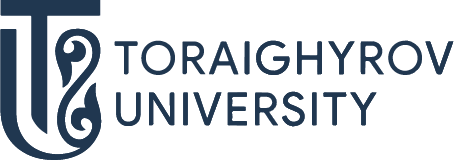 ОТКРОЙ МИР ОБРАЗОВАТЕЛЬНЫХ ПРОГРАММ!ОТКРОЙ МИР ОБРАЗОВАТЕЛЬНЫХ ПРОГРАММ!В051 ОКРУЖАЮЩАЯ СРЕДАВ051 ОКРУЖАЮЩАЯ СРЕДА6B05203 Охрана окружающей среды и рациональное использование природных ресурсовОСОБЕННОСТИдвудипломная образовательная программа, реализуемая совместно с Белорусским государственный технологический университет (БГТУ). ПЕРСПЕКТИВЫ ТРУДОУСТРОЙСТВАГДЕ ТЫ МОЖЕШЬ РАБОТАТЬ:структурные подразделения (комитеты, инспекции, лаборатории) Министерство экологии, геологии и природных ресурсов Казахстананаучные, конструкторские и проектные организации, работающие в области охраны окружающей среды; организации, занимающиеся экологическим нормированием, проведением оценки воздействия на окружающую среду, экологическим аудитом; учреждения образованияКЕМ ТЫ МОЖЕШЬ РАБОТАТЬ:эколог; инженер-химик-эколог;специалист по охране окружающей среды;инженер по охране окружающей среды;эколог-аудитор; эколог-эксперт; научный сотрудник; экологический инспектор.Поступай правильно – поступай в ToU